          《在线课堂》学习单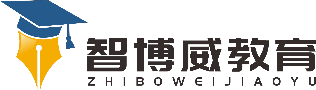 班级：        姓名：单元6年级上册数学第3单元课题两个未知数的和倍问题温故知新1.根据题意，看图写出代数式。  （1）苹果有a kg，西瓜的质量比苹果重   。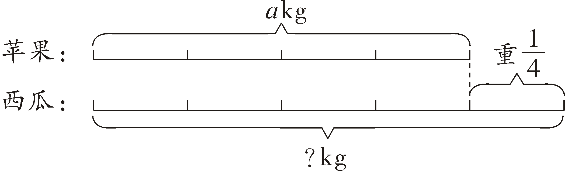 西瓜比苹果重（      ）kg，西瓜重（      ）kg。自主攀登2．某电视机厂去年全年生产电视机108万台，其中上半年产量是下半年的。这个电视机厂去年上半年和下半年的产量分别是多少万台？稳中有升3.学校买来2个篮球和6个排球，正好用去280元，每个排球的价钱是每个篮球的。每个篮球和每个排球各多少元？说句心里话